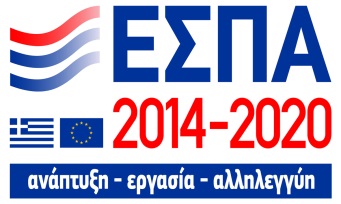 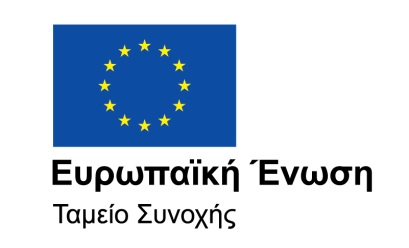 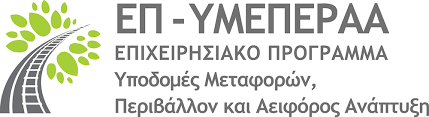 ΣΤΟΙΧΕΙΑ ΠΡΟΣΦΕΡΟΝΤΟΣ Ημερομηνία: Επωνυμία: Διεύθυνση: Τηλ: Fax:email: ΠΡΟΣ : ΔΗΜΟ ΔΡΑΜΑΣΤαχ. Δ/νση : ΔΡΑΜΑ, ΤΚ 66100ΟΙΚΟΝΟΜΙΚΗ ΠΡΟΣΦΟΡΑΠου αφορά στον Ανοικτό Διεθνή διαγωνισμό με τίτλο «Ενίσχυση της Μικροκινητικότητας στο Δήμο Δράμας» Προϋπολογισθείσας δαπάνης 309.986,36€, συμπεριλαμβανομένου του Φ.Π.Α».Αφού έλαβα γνώση των στοιχείων της μελέτης που αφορά στην προμήθεια, την διακήρυξη αυτής με τα παραρτήματά της, καθώς και των συνθηκών εκτέλεσης της προμήθειας αυτής, υποβάλλω την παρούσα προσφορά και δηλώνω ότι αποδέχομαι πλήρως και χωρίς επιφύλαξη ταύτα και αναλαμβάνω την παροχή της προμήθειας με τις ακόλουθες τιμές και την συνολική τιμή επί του συνολικού προϋπολογισμού αυτής.……………………., ……/……./……Ο ΠΡΟΣΦΕΡΩΝΕΙΔΗ/ΔΡΑΣΕΙΣΜΟΝΑΔΑ ΜΕΤΡΗΣΗΣΤΙΜΗ ΜΟΝΑΔΑΣΠΟΣΟΤ.ΣΥΝΟΛΟΣΥΝΟΛΟΜΕ ΦΠΑΗλεκτρικό Ποδήλατο Πόλης, Ειδικής Σχεδίασης για Κοινόχρηστα Συστήματα Μίσθωσης, με "Έξυπνη" Κλειδαριά IoT (4G/GPS) Τμχ.38Αντιβανδαλιστική Θέση Κλειδώματος & Φόρτισης Ποδηλάτου, με Λειτουργικότητα Αυτόματης Φόρτισης του Ποδηλάτου Όσο είναι Κλειδωμένο Τμχ.40Σύστημα Φόρτισης Σταθμού Μίσθωσης με Ενσωματωμένο Βιομηχανικό Υπολογιστή και 4G router Τμχ.4Τερματικό Μίσθωσης Ποδηλάτου με Ενσωματωμένο Σύστημα Φόρτισης, Οθόνη Αφής, Αναγνώστη Πιστωτικών/Χρεωστικών Καρτών και Εκτυπωτή Αποδείξεων. Το τερματικό θα χρησιμοποιείται για τη μίσθωση ποδηλάτου Τμχ.2Άδεια Χρήσης Λογισμικού Τερματικού Μίσθωσης Ποδηλάτου. Μέσω του λογισμικού θα είναι εφικτή η μίσθωση ποδηλάτου από τον χρήστη Τμχ.6Web-Based Λογισμικό Διαχείρισης Συστήματος, μέσω του οποίου θα γίνεται η συνολική διαχείριση και η παρακολούθηση λειτουργίας του συστήματος μίσθωσης ποδηλάτων. Περιλαμβάνει 24μηνη συνδρομή υπηρεσίας SaaS Τμχ.1Mobile Εφαρμογή (iOS, Android), μέσω της οποίας θα είναι εφικτή η μίσθωση ποδηλάτου από τους χρήστες. Περιλαμβάνει 24μηνη συνδρομή υπηρεσίας SaaS Τμχ.2Εξοπλισμός Έκδοσης Προσωποποιημένων Έξυπνων Καρτών Συνδρομητών, οι οποίες θα μπορούν να χρησιμοποιηθούν για τη μίσθωση ποδηλάτου Τμχ.1Λογισμικό Έκδοσης Προσωποποιημένων Έξυπνων Καρτών Συνδρομητών, οι οποίες θα μπορούν να χρησιμοποιηθούν για τη μίσθωση ποδηλάτου  Τμχ.1Εικαστική Προσαρμογή Συστήματος, η οποία περιλαμβάνει γραφιστική σχεδίαση και παραγωγή αυτοκόλλητων για τα ποδήλατα και τους σταθμούς Κατ' αποκοπή1Εγκατάσταση Εξοπλισμού Κατ' αποκοπή1Υπηρεσίες Εκπόνησης Μελέτης Εφαρμογής Κατ' αποκοπή1Υπηρεσίες Εκπαίδευσης & πιλοτικής λειτουργίας Κατ' αποκοπή1Συνδέσεις 4G για 1 Έτος Κατ' αποκοπή1Υπηρεσίες Εγγυημένης Λειτουργίας Συστήματος για τουλάχιστον 1 Έτος και σύμφωνα με την υποβαλλόμενη προσφοράΚατ' αποκοπή1Δράσεις Δημοσιότητας Κατ' αποκοπή1ΓΕΝΙΚΟ ΣΥΝΟΛΟ: ΓΕΝΙΚΟ ΣΥΝΟΛΟ: ΓΕΝΙΚΟ ΣΥΝΟΛΟ: ΓΕΝΙΚΟ ΣΥΝΟΛΟ: ΓΕΝΙΚΟ ΣΥΝΟΛΟ: 